ПЕРЕЧЕНЬпредприятий, учреждений и организаций муниципального образования город Краснодар, численность работников которых составляет не менее 35 человек и не более 100 человек, для которых устанавливаются квоты рабочих мест на 2022 годВсего по предприятиям: 1 262 квотируемых места для инвалидов, имеющих в соответствии с индивидуальной   программой реабилитации или абилитации инвалида рекомендации к труду.».Начальник управления по социальным вопросам администрации муниципального образования город Краснодар																    И.А.Косинкова ПРИЛОЖЕНИЕ № 1                                                                                                                   к постановлению администрации муниципального образования город Краснодарот 18.05.2022 № 2048«ПРИЛОЖЕНИЕ № 1                                                                                                   к постановлению администрации муниципального
образования город Краснодарот  26.11.2021  №  5195№п/пНаименование организацииЧислен-ностьЧисленность без учёта работников, условия труда которых отнесены к вредным и (или) опасным условиям трудаИННАдресРазмер квоты для инвалидов, имеющих в соответствии с индивидуальной программой реабилитации или абилитации инвалида рекомендации к труду, – 3 % (чел.)1234567ООО «ИЦ Консультант»41-2310098857ул. Гимназическая, 49/11ООО «Специализированный застройщик «ИНСИТИ»65-2311146140ул. им. Петра Метальникова, 12ООО «Фабрика керамических изделий»58-2310003319  ул. Нагорная, 821234567ГБУК «Краснодарский краевой художественный музей имени Ф.А.Кова-ленко»64-2309065310ул. Красная, 132ГБУК «Краснодарская краевая детская библиотека имени братьев Игнатовых» 60-2309075189ул. Красная, 262ГБУК КК «Краснодарская краевая юношеская библиотека им. И.Ф.Варав-вы»43-2308068460ул. Офицерская, 431ГБУК ККБС45-2308060888ул. им. Гаврилова П.М., 871ГКУ Краевой архив по личному составу36-2311066262ул. Московская, 691МБУК «ЦКР «Карасунский»76-2312106091ст. Старокорсунская, ул. Красная, 27/12МБУК «СДКИС ст. Елизаветинской» 74-2311039533ст. Елизаветинская, ул. им. Ленина, 2702МБУК «Пашковский ГДК»43-2312115360жилой массив Пашковский, ул. 1-го  Мая, 651МБУК «ЦКД посёлка Лорис»39-2312190618п. Лорис, ул. Рязанская, 121МБУК «ЦК города Краснодара»40-2312199716ул. Сормовская, 12/61МБУ ДО ЦТР «Центральный»79-2309066868ул. им. Шевченко, 22ДШИ № 2 МО г. Краснодар75-2311063617ст. Елизаветинская, ул. Советская, 262ДШИ № 3 МО г. Краснодар37-2311062719ул. Красных Партизан, 1351ДШИ № 4 МО г. Краснодар54-2312090973жилой массив Пашковский, ул. Садо-вая, 11/12ДШИ № 5 им. В.Д.Пономарёва 67-2311062934ул. Российская, 102ДШИ № 6 МО г. Краснодар 70-2311062959ул. им. Атарбекова, 262ДШИ № 7 МО г. Краснодар55-2309076827ул. Бургасская, 652ДШИ № 9 МО г. Краснодар40-2312100621ст. Старокорсунская, ул. Октябрьс-   кая, 801ДШИ № 10 им. В.В.Магдалица95-2309076249ул. им. Шевченко, 563ДШИ № 11 МО г. Краснодар68-2312103950пр. 1-й Заречный, 15/12ДШИ № 12 МО г. Краснодар48-2312112754ул. им. Стасова, 1671ДШИ № 14 МО г. Краснодар87-2311078250ул. им. Дзержинского, 2133ДШИ им. Г.Ф.Пономаренко82-2310068980ул. Гимназическая, 382ДХШ им. В.А.Филиппова 47-2309077309ул. Красная, 1681МБОУ ДО «Детская школа искусств «Родник»92-2312090934ул. Гидростроителей, 413МБОУ ДО «Центр детского творчества и искусств «Юбилейный» 41-2308075394ул. Алма-Атинская, 21МБОУ ДО ЦДТТ «Юный техник»53-2312063183ул. Сормовская, 114, корп. А2ДХШ им. В.А.Пташинского39-2310070354ул. Мира, 451МБОУ ДО «Центр развития творчества детей и юношества»95-2308076045ул. им. Думенко, 313МКУ «Централизованная бухгалтерия управления культуры администрации муниципального образования город Краснодар»50-2308101911ул. Рашпилевская, 1782МБОУ ДО ДЮЦ68-2309075502ул. им. Захарова, 72МБОУ ДО ЦТ «Содружество» 68-2309076094ул. им. Чапаева, 85/12ККТК ГБУ «Краснодарский краевой театр кукол»89702308040264ул. Красная, 312ГБУ ДО «Дом культуры учащейся молодёжи Краснодарского края»58-2310039925ул. Пашковская, 1462ГБОУ ДПО культуры КК «Краевой учебно-методический центр»73-2308175783ул. Рашпилевская, 75 А2ГБПОУ КК «Краснодарское художественное училище»45-2310052027ул. им. Митрофана Седина, 1171ГБПОУ КК «Краснодарское хореографическое училище»41-2310066929ул. им. Митрофана Седина, 381ГБУК «Краснодарский краевой        выставочный зал изобразительных             искусств»87572308064603ул. Рашпилевская, 322ГБУ КК «ЦОМ ГО и ЧС «Защита»80-2309179100ул. Железнодорожная, 22ГКУ КК УСЗН в Западном внутригородском округе города Краснодара 43-2308277898ул. им. Дзержинского, 41ГКУ КК УСЗН в Центральном внутригородском округе города Краснодара42-2309175987ул. Железнодорожная, 41ГКУ КК УСЗН В Карасунском внутригородском округе города Краснодара58-2312298932жилой массив Пашковский, ул. Садовая, 13/22ГКУ КК УСЗН Прикубанском внутригородском округе города Краснодара76-2311316265ул. им. Атарбекова, 1/1, оф. 2/192ККО ОГО ВФСО «Динамо» 81-2310000935ул. Красная, 1902Территориальный фонд обязательного медицинского страхования Краснодарского края99-2310021886ул. Красная, 1783Краснодарский филиал АО «Центр-Информ»44-7841051711ул. им. Вишняковой, 21ООО «Муниципальная телерадиокомпания «Краснодар»90-2308222063ул. Северная, 2793ООО НИЦ «Технологии»45-2312284930ул. им. Селезнёва, 2/5, оф. 5/41ООО «Газета «Краснодарские известия»47-2308089710ул. Северная, 2791АО «Кубаньснаб»48-2310004030ул. Путевая, 51ООО «Механик-Рем-Сервис»38-2309077450ул. им. Захарова, 11ООО «НПП Нефтехим»82-2309152771ул. им. Захарова, 42ООО «КТПС»77622308196247ул. им. Серова, 502ФГБУ Центр агрослужбы «Краснодарский»53402311010710почтовое отделение № 12, территория КНИИСХ1Азово-Черноморский филиал ФГБУ «Главрыбвод»69-7708044880ул. им. Филатова, 172Филиал ФГБУ «Российский сельскохозяйственный центр» по Краснодарскому краю71-7708652888ул. Рашпилевская, 3292ОАО «Компания «Импульс»62572311015116ул. Московская, 52АО «Компания «РИТМ»51502311016712ул. Московская, 52ООО «Импульс-инструмент»84442311013119ул. Московская, 51АО «Краснодарский ЗИП»39-2310007715ул. Зиповская, 51ООО Компания «Рика»42-2312205007п. 4-е отделение совхоза Пашковский, 891ООО «АльпикаАгро»57-2310159186ул. Зиповская, 5, литер Ъ2ООО «Седин-Агромех»55-2309091818ул. им. Захарова, 12ООО «Аргомикс»49-2309139139ул. им. Вишняковой, 2, оф. 171ООО «Агроплазма»52-2311060207ул. Красных Партизан, 712ООО «БДТ-Агро»62512309127454ул. Ростовское Шоссе, 14/22ООО «Промагропак»55-2312116533ул. Таманская, 1822ООО «Фасттрак»83-2311308578ул. им. Дзержинского, 1162ООО «Аквасток»41-2311204642ул. им. Каляева, 2/11ООО «Лудинг-Краснодар»57-2310123060ул. им. Фурманова, 3 М, пом. 32ООО «РВ Сервис»61-2312141610ул. им. Крупской, 1802ООО Наладочное управление корпорации АК «Электросевкавмонтаж»90-2312101953ул. Трамвайная, 53ООО «КНГК»95-2308120632ул. им. Будённого, 117/13ООО «ИнжПроектСтрой»97-2309118153ул. Промышленная, 493ООО «Жилсервис № 33»63-23111719801-е отделение учебного хозяйства «Кубань», ул. Красная, 102ООО РЭП № 179-2312213551ул. Ставропольская, 183, корп. 32ООО РЭП № 593-2312213618ул. им. Игнатова, 143ООО РЭП № 764-2311172006ул. им. Космонавта Гагарина, 73 А2ООО РЭП № 978-2311172020ул. им. Тургенева, 1772ООО РЭП № 1039-2311171997ул. им. 40-летия Победы, 43, пом. 42 1ООО РЭП № 1177622312213590ул. Сормовская, 1182ООО РЭП № 1263622309140656ул. им. Челюскина, 142ООО РЭП № 1435-2309140649пр. 2-й им. Стасова, 541ООО РЭП № 1939-2310177026ул. Коммунаров, 821ООО РЭП № 2260-2310177019ул. Красная, 2042ООО РЭП № 2394-2310177001ул. Механическая, 15, корп. 13ООО РЭП № 2539-2308209425пр. 2-й Нефтезаводской, 31ООО РЭП № 2785-2308209418ул. Красная, 161/13ООО РЭП № 2861-2308209400ул. Строителей, 232ООО РЭП № 3453-2311180208п. Берёзовый, 19/22ООО «Управляющая коммунальная эксплуатационно-сервисная компания» 45-2311118175ул. 3-я Целиноградская, 61ГБУ «ЦСП по велосипедному спорту»59-2310119289ул. Железнодорожная, 492ГБУ КК «СШОР по конному спорту»98822310080240ул. Железнодорожная, 492ГБУ КК «Центр параолимпийской подготовки»81-2309095805ул. Железнодорожная, 492ГБУ КК «РЦСПСР «Чемпион»47-2308063825ул. Пригородная, 241ГБУ КК «ЦОП по плаванию» 91-2310172437ул. Железнодорожная, 493ГБУ КК «Центр развития спорта»35-2310103994ул. Железнодорожная, 491ГБОУ «Школа-интернат спортивного профиля» 96-2311039678ул. Славянская, 653ГБУ КК «Региональный центр спортивной подготовки № 1»49-2310085833ул. Железнодорожная, 491ГБУ КК «Региональный центр спортивной подготовки по игровым видам спорта»64-2310110247ул. Железнодорожная, 492ГБУ КК «Центр олимпийской подготовки гребного спорта»57-2310099787ул. Кубанская, 1Г2ГБУ КК «Региональный центр спортивной подготовки сборных команд Краснодарского края»95882308126578ул. Пригородная, 243ГБУ КК «Региональный центр спортивной подготовки по спортивной борьбе»56-2310094073ул. им. Орджоникидзе, 29, корп. 12ГБУ КК «Центр спортивной подготовки по настольному теннису»56-2310056504ул. им. Орджоникидзе, 29/12ГБУ КК «ЦОП по спортивной борьбе»51-2310080306ул. Железнодорожная, 492ГБУ КК «Центр спортивной подготовки по стрелковым видам спорта»58-2310173335ул. Железнодорожная, 492ГБУ КК «Центр олимпийской подготовки по тяжёлой атлетике»38-2310053239ул. Пригородная, 241ГБУ КК «Центр олимпийской подготовки по художественной гимнастике»57-2310128830ул. Железнодорожная, 492ГБУ КК «Спортивная школа по футболу»62-2310080105ул. Железнодорожная, 492ГБУДО КК ДЮСШ «Академия футбола»65-2310055395ул. 2-я Пятилетка, 142ГБУ КК ЦОП № 178752312144386ул. Железнодорожная, 492ГБУ ДО КК ДЮСШ95912312061122ул. им. Бородина, 193ГБУ КК «Центр олимпийской подготовки по лёгкой атлетике»63-2310119916ул. Сормовская, 12, копр. 42ГБУ КК «Центр спортивной подготовки им. Г.К.Казаджиева»49-2308028203ул. Пригородная, 24, КТЗ «Чемпион»1ГКУ СО КК «Краснодарский СРЦН»89-2311060278ул. им. Космонавта Гагарина, 1863МБОУ ДО СДЮСШ № 189-2310070474ул. Красноармейская, 723МБУ МО город Краснодар «Спортивная школа олимпийского резерва № 3» 52512308076126просп. Чекистов, 31, корп. 12МБУ МО город Краснодар «Спортивная школа № 4» 42-2312088660ул. им. Игнатова, 141МБУ МО город Краснодар «Спортивная школа № 8» 47-2310149163ул. Мира, 641МБОУ ДО «Спортивная школа № 3 по греко-римской борьбе» 43-2310070805ул. им. Леваневского, 1841МБОУ ДО «Спортивная школа № 4»70-2309062253пер. Побережный, 132СШОР № 5 МО г. Краснодар61-2308068809ул. им. Чкалова, 932МБУ СШОР № 6 МО город Краснодар46-2310173783ул. Береговая, 1441МБОУ ДО ЦДЮТ53-2311066047ул. Северная, 2692МАОУ ДО СШ № 641-2311064441ул. им. Яна Полуяна, 40/21МБОУ ДО ДЮСШ № 735-2309077612ул. Постовая, 591МБОУ ДО СШ № 8 47-2311061190ул. им. Яна Полуяна, 40 А1МБУ СШОР № 9 МОГК53-2311249682ул. Старокубанская, 1252МБОУ ДО ГДЮСШ38-2310070749ул. Северная, 2691МАОУ «ЦО ДО «Перспектива»67-2312052791жилой массив Пашковский,  ул. Садо-вая, 11 2АНО «Гандбольный клуб «Кубань»39-2310192994ул. Радио, 51МБУ МО город Краснодар «Дворец спорта «Олимп» 59-2309087699ул. Береговая, 1442МКУ муниципального образования  город Краснодар «Единая дежурно-диспетчерская служба»98-2310132681ул. Воронежская, 47/33МКУ муниципального образования город Краснодар «Центр мониторинга дорожного движения и транспорта»81-2309004773ул. им. Фрунзе, 1632МКУ «Горжилхоз»88-2309135462ул. Товарная, 43МКУ «Центр озеленения и экологии»52-2309073752ул. Мира, 722МКУ «Единая служба заказчика»78-2309071138ул. Северная, 2792МКУ «Общественно-информационный центр города Краснодара» 36-2310044097ул. Красноармейская, 531ГБУ «Краснодарский медицинский информационно-аналитический центр»51-2312069844ул. Дунайская, 622ГКУ СО КК «Краснодарский реабилитационный центр для детей и подростков с ограниченными возможностями»58-2311078927ул. им. 40-летия Победы, 29/192ГКУ СО КК «Краснодарский центр социальной адаптации для лиц без определённого места жительства и занятий»85-2311137435Калининский сельский округ, почтовое отделение № 733ГКУ СО КК «Краснодарский краевой кризисный центр помощи женщинам» 45-2309090074ул. им. Стасова, 8, корп. 11ГКУ «Кубанский центр государственной поддержки населения и развития финансового рынка»47-2309109110ул. Аэродромная, 331ГКУ КК «Управление особо охраняемыми природными территориями Краснодарского края»  55-2310162090ул. Северная, 275/12ГБУ КК «Управление по эксплуатации и капитальному строительству ГТС Краснодарского края»48-2310168448ул. им. Дзержинского, 141ГКУ КК «Центр оценки качества образования»39-2311058102ул. им. Стасова, 1801ГКУ КК «Безопасный регион»85-2310173127ул. Рашпилевская, 179/1 3ГКУ КК «Агентство ТЭК» 72-2308103274  пр. Одесский, 4, корп. 22ГБУКК «Научно-методический центр»672310065883ул. им. Евдокии Бершанской, 2202Государственная жилищная инспекция Краснодарского края622308124796ул. Красная, 1782ГКУ КК «Государственный архив Краснодарского края»87-2312026199ул. Ставропольская, 151 А3ГКУ КК «Централизованная бухгалтерия министерства физической культуры и спорта Краснодарского края»72-2310080867ул. Железнодорожная, 492ГКУ КК «Централизованная бухгалтерия учреждений образования»66-2312102428ул. им. Стасова, 1802ГКУ КК «Централизованная бухгалтерия министерства здравоохранения Краснодарского края»60-2309082524ул. им. Захарова, 632ГКУ КК «Краснодарская централизованная бухгалтерия учреждений социального обслуживания»80-2310098141ул. Шоссе Нефтяников, 18/12ГКУ КК «Центр укрепления материально-технической базы образования»44-2312096622ул. им. Стасова, 1801ГКУК «Централизованная бухгалтерия министерства культуры Краснодарского края»48-2308020148ул. Садовая, 451ГБУЗ «Центр охраны здоровья семьи» 94502309057824площадь Победы, 12ГБУ КК «Кубанский сельскохозяйственный ИКЦ»91-2308046298ул. Кореновская, 33ГКУ КК «Архитектурно-градострои-тельный центр»63-2310086467ул. Кузнечная, 62ГКУ КК «Казаки Кубани»73-2308140822ул. Рашпилевская, 102ГБОУ КШИ «Кубанский казачий кадетский корпус»44-2311028193ул. им. Яна Полуяна, 201ГУП Краснодарского края «Центр информационных технологий»57-2308065195ул. Северная, 4902ГБУЗ «Медицинский информационно-аналитический центр»97-2308067989ул. им. Захарова, 633ГКУ КК «МЦРЛ»39-2308072058ул. Кубанская Набережная, 331ГКУ КК «ДГЗ»52-2308265684ул. Комсомольская, 152ГУП КК «СМЭУ»39-2309095964ул. Старокубанская, 21ЧПОУ СПО «Колледж права, экономики и управления»76-2309075816ул. Ставропольская, 216/12ЧПОУ «Краснодарский колледж управления, техники и технологий»50-2308079568ул. им. Стасова, 182/12ЧУ ПОО «Краснодарский техникум управления, информатизации и сервиса» 51-2310065756жилой массив Пашковский, ул. им. Евдо-кии Бершанской, 192НОЧУ ВО «Кубанский медицинский институт»57-2309055143ул. им. Будённого, 198 2Краснодарский филиал Финуниверситета57567714086422ул. Шоссе Нефтяников, 322УДПО «Энергетический  институт  повышения квалификации ПАО «Кубань-энерго»54-2312113740ул. Трамвайная, 252МБОУ СОШ № 156-2311038667ул. им. Вавилова Н.И., 212МАОУ СОШ № 272-2310037519ул. им. Митрофана Седина, 382МАОУ гимназия № 3 83-2310033810ул. им. Хакурате, 52МАОУ СОШ № 553-2308072393ул. им. Котовского, 1002МАОУ СОШ № 665-2309057038ул. Бургасская, 652МАОУ ООШ № 740-2312053379ул. им. Евдокии Бершанской, 3721МБОУ СОШ № 863-2309033439ул.  Красноармейская, 7  /  ул. Советс-кая, 412МАОУ СОШ № 1092-2310067802ул. Колхозная, 713МБОУ СОШ № 1181-2311032094ул. Российская, 102МАОУ лицей № 1260-2309033502ул. Железнодорожная, 82МБОУ СОШ № 1445-2312047304ул. Волжская, 391ГБОУ школа № 15 г. Краснодара49-2310024510ул. Кузнечная, 1671МАОУ СОШ № 1694-2311060870  ул. Темрюкская, 683МАОУ СОШ № 1785-2311028820ул. им. Гастелло, 263МАОУ СОШ № 1964-2308040345ул. им. Кирова, 79, корп. 12МАОУ СОШ № 2087-2312089865ул. Сормовская, 1713МАОУ СОШ № 2256-2309055778ул. Свободная, 512МАОУ СОШ № 2467-2312050628ул. Новгородская, 162МАОУ гимназия № 2582802308034260ул. Рашпилевская, 1342МАОУ СОШ № 2941-2308077391ул. им. Рылеева, 1471МАОУ СОШ № 3067-2310067457ул. Северная, 5642МАОУ СОШ № 3184-2309075140ул. Песчаная, 143МАОУ гимназия № 3388-2308049620ул. им. Фёдора Лузана, 13МАОУ СОШ № 3453-2310067136ул. Казачья, 182МАОУ СОШ № 3570-2310036339ул. им. Максима Горького, 1732МАОУ Екатерининская гимназия № 3667-2310032510ул. Красноармейская, 522МАОУ СОШ № 3789-2312060376ул. Сормовская, 1693МАОУ СОШ № 3954-2308028404ул. им. Чкалова, 752МБОУ гимназия № 4086-2312052008ул. 2-я Пятилетка, 123МАОУ СОШ № 4158-2308034510ул. им. Энгельса, 572МАОУ СОШ № 4367-2309054090ул. Майкопская, 702МАОУ гимназия № 4483-2312059892ул. Старокубанская, 1272МАОУ СОШ № 4782-2310067665ул. Садовая, 2452МАОУ лицей № 48 71-2309056267ул. Красноармейская, 22МАОУ СОШ № 4988-2312060295ул. им. Стасова, 1673МАОУ СОШ № 5174-2309058426ул. им. Степана Разина, 512МАОУ СОШ № 5368-2312047350ул. Сормовская, 252МАОУ гимназия № 5469-2308072347ул. им. Дзержинского, 242МАОУ СОШ № 5577752308038770ул. Минская, 1262МАОУ СОШ № 5785822312049622ул. им. Шевченко, 562МАОУ СОШ № 58 57552312089880ул. им. Гоголя, 172ГБОУ школа № 59 г. Краснодара 51492312059363ул. им. Фадеева, 1581МАОУ СОШ № 6058-2312053682ул. им. Фадеева, 3292МАОУ СОШ № 6372-2311060292ул. Славянская, 632МБОУ СОШ № 6750462311040151п. 2-е отделение СКЗНИИСиВ,                  ул. Лунная, 1 1МБОУ СОШ № 68100-2311028845п. Колосистый, ул. Звёздная, 53МАОУ гимназия № 72 92-2311039741ул. им. Тургенева, 2173МАОУ СОШ № 7498-2312053386п. Лорис, ул. 2-я Школьная, 13МБОУ СОШ № 7750-2311037960п. Белозёрный, 17/12МБОУ СОШ № 8095-2311040666ул. им. Тургенева, 1953МАОУ СОШ № 8573-2312054125ст. Старокорсунская, ул. Базарная, 572МАОУ СОШ № 8659-2312053812ст. Старокорсунская,  ул. им. Шевчен-ко, 2222МАОУ гимназия № 8884-2312094569ул. Сормовская, 1073ГБОУ школа № 91 г. Краснодара 44-2310036385ул. им. Чапаева, 1361МАОУ гимназия № 9292912309053347ул. Пионерская, 383МБОУ СОШ № 9899-2311142361ул. им. Дзержинского, 100/33МАОУ СОШ № 9994-2311201169ул. Баварская, 143МБОУ ДО «Детский морской центр имени адмирала Ф.Ф.Ушакова» 52-2312096870ул. им. Невкипелого, 152МУ ДО «Малая академия»58-2310098920ул. Красноармейская, 61 / ул. им. Чапаева, 85/12НОП СОШ «Новатор»78-2312013104ул. Сормовская, 2032НЧОУ лицей «ИСТЭК»68-2308980973ул. Красных Партизан, 822ЧОУ СОШ «Альтернатива»59572312066177ул. им. Селезнёва, 1562ЧОУ гимназия «Эрудит»79-2312073463ул. Сормовская, 982ЧОУ ДПО «Лидер+»38-2308980606ул. Уральская, 156 А1ООО ЦИТ «Южный парус»48-2308125060ул. Рашпилевская, 55, оф. 401ООО «Единый информационно-расчётный центр Краснодарского края»55-2310199118ул. Гаражная, 672ООО ПКФ «ПИН»79-2311011810ул. им. Дзержинского, 98/72ООО ПКФ «Раритет»67-2310002114ул. Монтажников, 3/12ООО «Дары Кубани»93462311140999п. Белозёрный, 83, оф. 1091ООО «Дарус»57522312068872п. Белозёрный, литер А2ООО «АЛТИМА»86-2312176243ул. Западный Обход, 40, корп. 33ЗАО «Лорис»61-2312029714п. Зональный, 12ЗАО «Плодовод»74682312033196почтовое отделение № 27, отделение № 22ЗАО ОПХ «Центральное»95-2311003537пр. 1-й Ботанический, 203Краснодарский филиал ПАО «Росбанк»64-7730060164ул. Олимпийская, 8  / ул. им. Тургене-ва, 135/12Филиал ФГБУ «Северо-Кавказское УГМС» «Краснодарский центр по гидрометеорологии и мониторингу окружающей среды» 56-6167110026ул. Рашпилевская, 362МКУ «Управление коммунального хозяйства и благоустройства» муниципального образования город Краснодар70-2311083109ул. Индустриальная, 282МУП «Карасунский»44-2309076070ул. им. Стасова, 170/21МУП «Краснодарская фирма «Оптика»52-2308012933ул. Мира, 642МБУ «ЦФМР»50-2310128290ул. Индустриальная, 12, оф. 6152Краснодарский региональный участок Северо-Кавказской дирекции пассажирских обустройств центральной дирекции пассажирских обустройств – филиала ОАО «РЖД»92897708503727Привокзальная площадь, 1/23ФГБНУ ВНИИ табака, махорки и табачных изделий73-2311050287ул. Московская, 422ОП ФГБНУ «Краснодарский научный центр по зоотехнии и ветеринарии»38-2312001941ул. 1-я Линия, 11«Краснодарский» филиал ФГУП «Московское протезно-ортопедичес-кое предприятие» Министерства труда и социальной защиты РФ47417711027436ул. им. 40-летия Победы, 121ЗАО «Стройинжениринг»76-2310082600ул. им. Максима Горького, 1382ЗАО «КМУС-2»52402308036363ул. им. Дзержинского, 381ООО «Фабрика № 1»83-2310201293ул. Зиповская, 5, корп. 4, оф. 312ООО «Управление механизации-4»63432312207565пр. 3-й Тихорецкий, 11ООО «ГеоСтройКомплекс»55-2311177773ул. Красных Партизан, 249, оф. 2062ООО «ПФК «Кубань»87-2311260157ул. им. Талалихина, 673ООО «Оптима»60352311096193ул. Ростовское Шоссе, 291ООО «Аптечный мир»96-2310076405ул. Садовая, 113/13ООО «Фарм-Сити»72-2308196455  ул. им. Тургенева, 1102ООО «Фармания»65-2312104697  ул. им. Гоголя, 73, оф. 22ООО «Кетгут-Фарма»80-2310041787  ул. Магистральная, 32ООО «Ворлддент»58-2308246988ул. им. Будённого, 129, оф. 2232ООО «КДЦ «Клиницист Плюс»70-2309063360  ул. Ставропольская, 223 А, оф. 12/12ООО Медицинский центр «Континент»55-2310067866ул. Зиповская, 312ООО Медико-фармацевтическое объединение «Клиника «На здоровье»63392308043353ул. Ставропольская, 801ООО «ММЦ УРО-ПРО»60582308072361  ул. им. 40-летия Победы, 1082ООО «Мелодия здоровья 1»45-2308181900ул. Одесская, 481ООО «Мелодия здоровья»46-2311098641ул. Одесская, 48 В / ул. Коммунаров, 2681Филиал ФГБУ «Центр лабораторного анализа и технических изменений по Южному федеральному округу – центр лабораторного анализа и технических измерений по Краснодарскому краю»63-6168054889ул. им. Захарова, 11, строение 22ООО «МагнитЭнерго»92-7715902899ул. Московская, 53ООО «Вита-Авто»40-2310094718ул. Горячеключевская,  51ООО «Гедон-Авто»46-2310067513ул. им. Селезнёва, 2041ООО «Автоцентр Юг-Авто Краснодар»75-2311144908ул. им. Дзержинского, 229, корп. 12ООО «ДЦ «Юг-Авто»77-2311120713ул. им. Дзержинского, 1022НАО «Наследие Кубани»53-2309101833ул. Красноармейская, 162ООО Образовательный издательско-полиграфический центр «Перспективы образования»58-2310047193ул. им. Володарского, 62ГБОУ ДО КК «Эколого-биологичес-кий центр»45-2310071982ул. им. 40-летия Победы, 11ГКУ КК «Территориальный центр мониторинга и прогнозирования чрезвычайных ситуаций природного и техногенного характера»38-2308218758ул. Рашпилевская, 179/11ГКУ СО КК «Краснодарский КЦПД» 65572308108272ул. Рождественская Набережная, 12ГУП КК «Гостиничный комплекс»61-2309076263ул. Постовая, 412ГБОУ школа-интернат № 1 ст. Елизаветинской75672311055278ст. Елизаветинская, ул. им. Ленина, 2822МАДОУ МО г. Краснодар «Детский сад № 1»84602311074672ул. Российская, 1002МБДОУ МО г. Краснодар «Детский сад № 2»59412309059003ул. Ставропольская, 791МБДОУ МО г. Краснодар «Детский сад № 3»76-2312096365ул. им. Фадеева, 4172МАДОУ МО г. Краснодар «Детский сад № 6»51492310068210ул. Северная, 3071МБДОУ МО г. Краснодар «Центр –детский сад № 8»66632311046097ул. им. Воровского, 2212МБДОУ МО г. Краснодар «Детский сад № 12»35-2308073171ул. им. Чкалова, 661МАДОУ МО г. Краснодар «Детский сад № 16»66-2308074376ул. им. Каляева, 82МБДОУ МО г. Краснодар «Детский сад № 17»68-2311072234п. Лазурный, ул. Октябрьская, 3 А2МБДОУ МО г. Краснодар «Детский сад № 19»64-2308074150ул. Гимназическая, 332МБДОУ МО г. Краснодар «Центр –детский сад № 23»41362308075524ул. Красная, 147/11МБДОУ МО г. Краснодар «Детский сад № 24»74-2310068771ул. Березанская, 372МБДОУ МО г. Краснодар «Детский сад № 26»37-2309078542ул. им. Гоголя, 149/ ул. Железнодорожная, 191МБДОУ МО г. Краснодар «Детский сад № 30»46422308074383ул. Алма-Атинская, 166/11МБДОУ МО г. Краснодар «Детский сад № 31»41-2309077972ул. Старокубанская, 1011МБДОУ МО г. Краснодар «Детский сад № 35»53-2309086409ул. Коммунаров, 282МБДОУ МО г. Краснодар «Детский сад № 36»39-2309058962  ул. Коммунаров, 141МАДОУ МО г. Краснодар «Детский сад № 43»68482311047446п. Индустриальный, ул. Весёлая, 11МБДОУ МО г. Краснодар «Центр –детский сад № 46»79-2308073573ул. Бульварное Кольцо, 242МБДОУ МО г. Краснодар «Детский сад № 48»43-2308075002ул. Красная, 167/11МБДОУ МО г. Краснодар «Детский сад № 50»38362311044452  ул. Черепичная, 241МБДОУ МО г. Краснодар «Детский сад № 55»41352311062966п. 2-е отделение СКЗНИИСиВ, ул. Глав-ная, 21МБДОУ МО г. Краснодар «Детский сад № 57»50-2311042889п. Берёзовый, ул. Декоративная, 8/12МБДОУ МО г. Краснодар «Детский сад № 60»65622308073686ул. им. Карла Маркса,182МАДОУ МО г. Краснодар «Центр –детский сад № 63»64522311031679ул. им. Космонавта Гагарина, 69 А2МАДОУ МО г. Краснодар «Детский сад № 64 «Дружба»71-2311191746ул. Баварская, 22МБДОУ МО г. Краснодар «Детский сад № 65»76-2310065724ул. Клиническая, 5, корп. 12МБДОУ МО г. Краснодар «Детский сад № 68»36-2310069253ул. Клиническая, 191МБДОУ МО г. Краснодар «Детский сад № 7044402309052640ул. им. Полины Осипенко, 1281МБДОУ МО г. Краснодар «Центр –детский сад № 72»74732309052657ул. им. Митрофана Седина, 182МБДОУ МО г. Краснодар «Детский сад № 76»77602312059973ул. им. Тюляева, 32МБДОУ МО г. Краснодар «Детский сад № 79»60-2312098193ул. им. Орджоникидзе, 1 А2МБДОУ МО г. Краснодар «Детский сад № 81»43392309073657ул. Станкостроительная, 21МБДОУ МО г. Краснодар «Детский сад № 84»36-2310071439ул. Клиническая, 51МАДОУ МО г. Краснодар «Центр –детский сад № 86»64472311309317ул. Фанагорийская, 551МБДОУ МО г. Краснодар «Детский сад № 87»40392309072854ул. Речная, 21МБОУ МО г. Краснодар «Центр –детский сад № 90» 68632310071774ул. Выставочная, 162МБДОУ МО г. Краснодар «Детский сад № 93»63582311045865ул. им. Доватора, 712МБДОУ МО г. Краснодар «Детский сад № 94»41-2309073819ул. им. Кондратенко Н.И., 21МБДОУ МО г. Краснодар «Детский сад № 97»42402308072594ул. им. Котовского, 115 А1МБДОУ МО г. Краснодар «Центр –детский сад № 9846452312069837ул. 2-я Пятилетка, 8, корп. 21МБДОУ МО г. Краснодар «Детский сад № 99»53512310076250ул. им. Володарского, 12МБДОУ МО г. Краснодар «Центр –детский сад № 101»53502312089329ул. 2-я Пятилетка, 6/22МБДОУ МО г. Краснодар «Детский сад № 103»53502310064985ул. им. Митрофана Седина, 1282МБДОУ МО г. Краснодар «Детский сад № 105»48-2310038329ул. Колхозная, 691МБДОУ МО г. Краснодар «Детский сад № 106»97-2311043787ул. им. Вавилова Н.И., 33МБДОУ МО г. Краснодар «Центр – детский сад № 107»81-2311177879  ул. им. Дзержинского, 2072МБДОУ МО г. Краснодар «Детский сад № 108»99942311178590ул. им. Дзержинского, 2193МБДОУ МО г. Краснодар «Детский сад № 109»64622312103460ул. Краснодарская, 302МАДОУ МО г. Краснодар «Центр –детский сад № 110»45432311100668ул. им. Жлобы, 21МБДОУ МО г. Краснодар «Детский сад № 111»88782312039279х. Ленина, ул. им. Лукьяненко, 18/12МБДОУ МО г. Краснодар «Детский сад № 112»62-2309060986пр. 2-й им. Стасова, 952МАДОУ МО г. Краснодар «Детский сад № 113»77722311045696ул. им. Циолковского, 202МБДОУ МО г. Краснодар «Центр –детский сад № 115»88862308072273ул. Бульварное Кольцо, 103МБДОУ МО г. Краснодар «Детский сад № 116»75712309076055ул. Бургасская, 252МАДОУ МО г. Краснодар «Детский сад № 117»74-2311301438  просп. им. Константина Образцова, 6, корп. 42МАДОУ МО г. Краснодар «Центр –детский сад № 118»65-2311311891ул. Александровская, 302МБДОУ МО г. Краснодар «Детский сад № 123»69642311043106ул. Зиповская, 9 А2МБДОУ МО г. Краснодар «Детский сад № 124»43-2309118097ул. Старокубанская, 991МБДОУ МО г. Краснодар «Детский сад № 126»38352310072288ул. Березанская, 86, корп. 11МБДОУ МО г. Краснодар «Детский сад № 128»35-2310038079ул. Колхозная, 751МАДОУ МО г. Краснодар «Детский сад № 130»78-2311045600ул. Олимпийская, 22МБДОУ МО г. Краснодар «Центр –детский сад № 131»65612312059966ул. Уральская, 1762МБДОУ МО г. Краснодар «Детский сад № 132»62582310064819ул. Коммунаров, 215/12МБДОУ МО г. Краснодар «Центр –детский сад № 133»42392310071580ул. Промышленная, 251МАДОУ МО г. Краснодар «Центр –детский сад № 134»49452308041807ул. им. Фрунзе, 1171МАДОУ МО г. Краснодар «Детский сад № 136 «Тополёк»84632311045431ул. Московская, 562МБДОУ МО г. Краснодар «Детский сад № 135»44362312059959ул. Дунайская, 571МБДОУ МО г. Краснодар «Детский сад № 137»48472312114617ул. Дунайская, 641МАДОУ МО г. Краснодар «Детский сад № 138»92872312095690ул. Молодёжная, 13МБДОУ МО г. Краснодар «Детский сад № 139»63-2309078849ул. Ставропольская, 47/12МБДОУ МО г. Краснодар «Детский сад № 160»71632311070540ул. им. Атарбекова, 342МБДОУ МО г. Краснодар «Детский сад № 161»41352312069890п. Знаменский, ул. Первомайская, 141МБДОУ МО г. Краснодар «Детский сад № 162»74722312095442п. Лорис, ул. Рязанская, 302МБДОУ МО г. Краснодар «Детский сад № 164»44432308073260ул. Шоссе Нефтяников, 651МБДОУ МО г. Краснодар «Детский сад № 166»89-2312037680ул. им. Дмитрия Благоева, 123МБДОУ МО г. Краснодар «Детский сад № 167»59572312061884ул. им. Селезнёва, 1982МБДОУ МО г. Краснодар «Детский сад № 168»41-2310067111ул. им. Костылёва, 641МБДОУ МО г. Краснодар «Детский сад № 169»72-2311044276ул. им. Атарбекова, 362МАДОУ МО г. Краснодар «Детский сад № 170»61592312196803ул. им. Селезнёва, 862МАДОУ МО г. Краснодар «Центр –детский сад № 171 «Алые паруса»74662311182861ул. им. Карякина, 232МАДОУ МО г. Краснодар «Детский сад № 172» 73702311194433ул. Зиповская, 432МБДОУ МО г. Краснодар «Центр –детский сад № 173»84782311060711ул. Азовская, 92МБДОУ МО г. Краснодар «Детский сад № 175»68642308041885ул. им. Котовского, 1252МАДОУ МО г. Краснодар «Детский сад № 176 «Карандаш»53-2311190453ул. Восточно-Кругликовская, 22/12МБДОУ МО г. Краснодар «Детский сад комбинированного вида № 177»56-2311043730ул. им. Ковалёва, 82МАДОУ МО г. Краснодар «Детский сад № 178 «Солнечный круг» 77702311191619ул. им. 40-летия Победы, 121/1, корп. 12МБДОУ МО г. Краснодар «Детский сад № 179»87-2312060094ул. им. Дмитрия Благоева, 263МАДОУ МО г. Краснодар «Центр –детский сад № 181» 52482312052255ул. им. Селезнёва, 981МБДОУ МО г. Краснодар «Детский сад № 183»67-2312061891ул. им. Игнатова, 532МБДОУ МО г. Краснодар «Детский сад № 184»84822312051974ул. Гидростроителей, 252МБДОУ МО г. Краснодар «Детский сад № 187»73662308227819ул. Рашпилевская, 3452МБДОУ МО г. Краснодар «Детский сад № 185»56532312052382ул. Симферопольская, 282МАДОУ МО г. Краснодар «Центр – детский сад № 189»97-2311324033ул. им. Героя Георгия Бочарникова, 53МБДОУ МО г. Краснодар «Детский сад № 190»89-2312060150ул. Гидростроителей, 303МАДОУ МО г. Краснодар «Детский сад № 191»98-2312164992ул. им. Игнатова, 273МАДОУ МО г. Краснодар «Детский сад № 192»66492311223490ул. им. Артюшкова В.Д., 171МАДОУ МО г. Краснодар «Детский сад № 193»96942311223500  ул. им. Артюшкова В.Д., 133МАДОУ МО г. Краснодар «Детский сад № 194»72662311233403ул. им. Байбакова Н.К., 102МБДОУ МО г. Краснодар «Детский сад  № 195»63-2312060016ул. Симферопольская, 362МАДОУ МО г. Краснодар «Детский сад № 196»72692312058521ул. им. Тюляева, 312МБДОУ МО г. Краснодар «Детский сад № 197»69-2312059388ул. им. Селезнёва, 114 А2МАДОУ МО г. Краснодар «Центр – детский сад № 198»86812311242648ул. Черкасская, 1392МАДОУ МО г. Краснодар «Центр –детский сад № 200»84612311142315ул. им. 40-летия Победы, 1072МБДОУ МО г. Краснодар «Детский сад № 202»64602311043650ул. им. Яна Полуяна, 482МАДОУ МО г. Краснодар «Центр – детский сад № 203»41-2311327852ул. Крымская, 671МАДОУ МО г. Краснодар «Центр –детский сад № 204»83782311314349ул. Западный Обход, 222МБДОУ МО г. Краснодар «Детский сад № 205»87802311045939ст. Елизаветинская, ул. Выгонная, 1082МБДОУ МО г. Краснодар «Детский сад № 206»80762311045921ст. Елизаветинская, ул. Красная, 342МАДОУ МО г. Краснодар «Детский сад № 208»77-2312095932ул. Трудовой Славы, 402МБДОУ МО г. Краснодар «Детский сад № 211»74702312095668ул. им. Тюляева, 222МБДОУ МО г. Краснодар «Детский сад № 212»73692312060136ул. им. 30-й Иркутской Дивизии, 122МБДОУ МО г. Краснодар «Детский сад № 213»91-2311039759ул. им. Тургенева, 1853МБДОУ МО г. Краснодар «Детский сад № 214»98952312060087ул. Уральская, 1923МБДОУ МО г. Краснодар «Детский сад № 215»71682312060070ул. им. 30-й Иркутской Дивизии, 72МАДОУ МО г. Краснодар «Детский сад № 216»84782311044607ул. Московская, 762МБДОУ МО г. Краснодар «Центр –детский сад № 217» 69652312051928ул. им. Тюляева, 142МАДОУ МО г. Краснодар «Детский сад № 218»67-2311300032ул. Героев-Разведчиков, 22МАДОУ МО г. Краснодар «Детский сад № 220»71652311062998п. 1-е отделение свинооткормочного хозяйства «Прогресс», 232МАДОУ МО г. Краснодар «Детский сад № 221»99952311043339ул. Зиповская, 183МБДОУ МО г. Краснодар «Детский сад № 222»67612312060048ул. Уральская, 2062МБДОУ МО г. Краснодар «Детский сад № 223 «Лебёдушка»87822308073703ул. Бульварное Кольцо, 192МАДОУ МО г. Краснодар «Детский сад № 228»69602308073132ул. им. Тургенева, 1462МАДОУ МО г. Краснодар «Детский сад № 230»75702308072072ул. Бульварное Кольцо, 32МБДОУ МО г. Краснодар «Центр –детский сад № 231»70-2312061860ул. Симферопольская, 82МБДОУ МО г. Краснодар «Центр –детский сад № 232»73-2308072121ул. Бульварное Кольцо, 82МАДОУ МО г. Краснодар «Центр –детский сад № 233»80742308072851ул. Бульварное Кольцо, 202МБДОУ МО г. Краснодар «Детский сад № 234»92742312047512жилой массив Пашковский, ул. им. Евдокии Бершанской, 4082МКУ муниципального образования город Краснодар «Центр патриотического воспитания молодёжи»44-2310086146ул. Северная, 2791МКУ муниципального образования город Краснодар «Центр молодёжной политики»39-2312197162ул. Сормовская, 12/111ООО «Кубаньстройсервис»66622309091310ул. Ставропольская, 22ООО «Техно-Темп»77-2312127750ул. Бородинская, 160/32ООО «Биопотенциал»71702309082108пр. 1-й Нефтезаводской, 42ООО «Краевой медицинский центр» 45-2311091822ул. 1-го Мая, 1531ООО «Чайная дистрибьюторская компания»51412312132581ул. Старокубанская, 261ООО ЧОО «Нева-2»67-2312194965  ул. Пашковская, 74, оф. 3012ООО ЧОО «Кардинал»64-2311085402ул. им. Дзержинского, 1002ООО ЧОО «Воевода»63-2309152002ул. Гаражная, 81, оф. 262ООО ЧОА «Адьфа Плюс»42-2311119676ул. Кореновская, 12, оф. 131ООО ЧОП «Рубикон-2»47-2312117576ул. Шоссе Нефтяников, 371ООО ЧОП «Рубикон»48-2312116727ул. Шоссе Нефтяников, 371ООО ЧОО «Альфа-Щит»68-2311042688ул. им. Академика Лукьяненко П.П., 95, корп. 12ООО ЧОП «РСБ-Краснодар»73-2310161146ул. им. Селезнёва,  4, корп. 32ООО ЧОО «Авангард-плюс»38-2311124644ул. Тополиная Аллея, 31ООО ЧОА «Альфа-Плюс»46-2308090547ул. Кореновская, 12, оф. 131ООО ЧОА «Щит Ратибора»74-2312136089п.  Российский,  ул. им. Заводовского, 152ООО ЧОО «Русич»38-2311045230ул. Строителей, 51ООО ЧОО «Рубеж»37-2310080352ул. Красная, 1091ООО Охранное предприятие «Лидер Юг»42-2308127356пр. им. Репина, 42, оф. 77 1ООО «Городские парковки»45-2311149085ул. 3-я Линия Нефтяников, 21ООО «СК «Согласие»69-7706196090ул. им. Леваневского, 185, корп. 12ООО «КЗП-ЭКСПО»62-2310105350ул. Колхозная, 52ООО «XXI ВЕК-Сигма»37-2312075781ул. Ростовское Шоссе, 25/21ООО ГИК «Кубанские новости»62-2308200990ул. Пашковская, 22ООО «Индустрия окон»82-2310130892ул. Героев-Разведчиков, 42, оф. 492ООО «Крафтер-Кубань» ОП город Краснодар90-2310201102ул. Гимназическая, 65, оф. 303ООО «Технотранс-Юг»87-2311170390ул. им. Калинина, 321 3ООО «Темп Авто Сервис»42-2311152514ул. Бородинская, 160/31ООО «Ключавто»63-2310095366ул. Аэропортовская, 82ООО «СБСВ-КлючАвто Восток»69-2305025941ул. им. Дзержинского, 231/12ООО «СБСВ-КлючАвто Франц»55-2305024426ул. Аэропортовская, 6 В2ООО «Центр-Мотрс»62-2310053824ул. им. Дзержинского, 251, к. 12ООО «Премиум Кар»58-2310120245ул. Новокузнечная, 34, корп. 12ООО «Кросс-Лайф»37-2311290017ул. им. Атарбекова, 1/1, оф. 211ООО «НПП «Термотехника»42392309077852ул. им. Яна Полуяна, 21ООО «Логиндустрия»82-2310194230  ул. Северная, 490, оф. 6022ООО «Транспортная дорожная компания»55352312144121ул. им. Героя Сарабеева В.И., 151ООО «СБСВ-Ключавто Автопорт-Шкода»48-2312195454ул. Крылатая, 121ООО «Капитал-Сервис»84-2310129921ул. Красноармейская, 363ООО «СБСВ-Ключавто Бета»56-2305030363ул. Аэропортовская, 4/22ООО «СБСВ-Ключавто Премиум»58-2305028251ул. Крылатая, 122ООО «Автодордиагностика»54-2310199541ул. Радио, 122ОП ООО «Авторитэйл Юг» в г. Краснодаре40-2312295650ул. Ростовское Шоссе, 5/11ООО «Форвардтранс»66-2310220095ул. им. Дзержинского, 1162ООО «КМЗВ»92-2312108067ул. Уральская, 100, корп. 13ООО «Драйвсервис»63-2312297551ул. им. Дзержинского, 1162ООО «Аврора»49-2308205861ул. Солнечная, 10/3, оф. 101ГБУЗ Детская городская поликлиника   № 999912308151912просп. Чекистов, 8/33ГБУЗ Городская поликлиника № 1499452311061289ул. им. Толбухина, 811ГБУЗ Детская стоматологическая поликлиника № 153352310074863ул. им. Ленина, 921ГБУЗ Детская стоматологическая поликлиника № 264512312097136ул. Ставропольская, 2212ГБУЗ Детская стоматологическая поликлиника МЗ КК82352311066826ул. им. Атарбекова, 351ГБУЗ «Детский лечебно-реабилита-ционный центр»63362309071240ул. им. Захарова, 611ГБУЗ «Центр общественного здоровья и медицинской профилактики»99362309069139ул. им. Воровского, 1821МКУ «Краснодарский научно-методический центр»67-2310063396ул. Коммунаров, 1502ГАУК КК «Краснодарский государственный цирк»75732308216662ул. Рашпилевская, 1472МБУ «Институт «Горкадастрпроект» 75-2310200324ул. Красная, 892МКУ «Управление земельных отношений»90-2308114484ул. Северная, 2793ООО «Межевой земельный центр»58-2311080732ул. им. Ивана Кияшко, 4, корп. В, оф. 62ООО «Арбалет»67-2312074361ул. им. Леонида Лаврова, 18, корп. 32ООО «ВТК-С» ОП в городе Краснодаре45-2311113226ул. Рашпилевская, 2871ООО «Металлпром»97-2312096608ул. Старокубанская, 23ООО «Краснодарский завод инфузионных растворов Стеритек» 70382311080250ул. Московская, 96/11ООО Завод «Машиностроитель»91682310128822  ул. Тихорецкая, 52ООО «Проф-Инжиниринг»58-2310137432ул.  им. Стасова,  178  /  ул. Сормовс-кая, 180/12ООО «Дарья-Металл-Групп»46-2312096615ул. Старокубанская, 21ООО «Керасол»61592312131490ул. Уральская, 81/22ООО «СМУ-Изоляция»39-2308063046ул. Московская, 971ООО «Факел»67-2315136305просп. Чекистов, 15/22ООО «Даймэкс»70-2308210318ул. им. Бабушкина, 237/12ООО «Сантехкомплект»43-2311182879ул. Тополиная, 14, корп. 11ООО «Архстроймонтажинвест»44422311130084ул. им. Айвазовского, 110/11ООО «Югмонтаж-2000»37352308068622  пр. 1-й Лучистый, 2/11ООО «Юнона Инвест ЛТД»65-2309057486ул. им. Фурманова, 22ООО «Ремстройсервис»65-2311148194ул. им. Евгении Жигуленко, 2 А2ООО «НПО Новые технологии»74-2312106870ул. им. Демуса М.Н., 82ООО «СКИП»77-2309119598ул. им. Захарова, 35, корп. 12ООО «КМ-Сервис»75-2311196952ул. Восточно-Кругликовская, 48/12ООО «ЮгМедиаПресс»94-2308152730ул. Товарная, 73ООО «Медиа-Микс»51-2310105688ул. им. Пушкина, 162ООО «РЭП ЮРСК-Сервис»76-2312158484ул. им. Тюляева, 4, корп. 12ООО «Клиника МАММЭ»42-2312203715пр. Карасунский, 15, корп. 21ООО «СКТЦ»86842310042357ул. Московская, 5, оф. 2083ООО «Кубнет»44-2308017392ул. им. Ленина, 971ООО «Фирма «Градоресурс»48-2310033313ул. им. Орджоникидзе, 46 / ул. Крас-ноармейская, 361ООО «Кайман»35-2311161068ул. им. Калинина, 3211ООО «Краснодаравтотранс»81-2310153931ул. им. Калинина, 3212ООО «Артемида»57-2312000264ул. Уральская, 134, корп. 82ООО «Экспресс-Сервис-Курьер»60-2310114139ул. Одесская, 482ООО «Горторгкомплекс»65-2312090437ул. Уральская, 116, корп. Г20, Г792ЗАО «Медтехника»63-2309065102ул. Старокубанская, 1182ЗАО «Кубанская марка»46-2311011513ул. Ессентукская, 8, а/я 1400 1АО Проектно-изыскательский институт «Кубаньводпроект»52502310016660ул. Красная, 1802АО «Институт корпоративных технологий»41-2310134142ул. им. Орджоникидзе, 41, оф. 231АНО «Исследователь»43-2309086166пр. Воронежский, 51АНО ДПО «МУЦ «Краснодарский»50-2312023800ул. Уральская, 962АО «Издательство «Советская Кубань»56-2308109156ул. Рашпилевская, 1062ООО «Гидротехническое строительство»43-2308072650ул. Обрывная, 1361ООО ПФ «Поллет»66402308010189ул. Сормовская, 1/111ТОСП ООО «Международная выставочная компания» в г. Краснодаре53-7725558003ул. Конгрессная, 12АО «Кубаньторгбанк»73-2309023960ул. им. Стасова, 1762ООО ОП «СТЕК»64-2308056930ул. им. Калинина, 3412ООО «ПАПИРЮГ»68-2311091741ул. им. Калинина, 12ООО «Базовый авиатопливный оператор»69-7706693215ул. им. Димитрова, 164/12ООО «Холдинг-Кубань»57512308135100п. Индустриальный, ул. Восточная, 1 А2ООО «ДАРЛИНГ Алко»64-2309132366пр. 4-й Воронежский, 22ООО «Алкодар»47-2309166943пр. 4-й Воронежский, 2 Ш, оф. 2/21ООО «Аванта Телеком»85-2311194296ул. Пригородная, 177, оф. 4023ООО «Южный ТЕЛЕКОМ»35-2308073414ул. Красная, 1111ООО «Кубаньунипак»38-2312292377ул. Таманская, 176, оф. 121ООО «Полиоптика»46422311101132ул. им. Тургенева, 1931ООО «Санталь 23»74-2311210420  ул. Российская, 3012ООО «Сармат»43-2311082440ул. Московская, 691ООО «Энергосервис»59-2308143284ул. Клубная, 82ООО «Курорты и туризм»48-2308192108ул. Красная, 601ООО «Киа НК»57-2311126401ул. им. Дзержинского, 231 Г2ООО ТК «Континент»49-2311183230ул. Ростовское Шоссе, 25/21ООО «93 Регион»61-2311124588ул. им. Дзержинского, 116, корп. 72ООО «УК «Дом комфорта»41-2312244292жилой массив Пашковский, ул. им. Фадеева, 214, оф. 61ООО Фурнитурная компания «Карат»45-2311219293ул. Круговая, 24/10, оф. 3041ООО ЦП «Консультант»61-2308223317ул. Октябрьская, 802ООО «Легран-Инвест»38-2373000590ул. им. Евдокии Бершанской, 3551ООО «Бизнес Консалтинг»47-2312241693ул. им. Селезнёва, 201, оф. 91ООО «Кубаньдорстрой»36352308189190ул. Гаражная, 81/111ООО «Адва логистик»53-2311148349х. Октябрьский, ул. Подсолнечная, 442ООО «Мега-Сервис»51-2310071125ул. Новороссийская, 1722Обособленное подразделение ООО «Лукойл-Аэро-Запад»35-6313538285ул. Уральская, 1511ОП ООО «Кока-Кола ЭйчБиСи Евразия» в городе Краснодаре96-7701215046ул. им. Фурманова, 2/73Обособленное подразделение АО «Вимм-Билль-Данн» в городе Краснодаре94-7713085659ул. им. Янковского, 1693Филиал ООО Фирма «Надежда» в городе Краснодаре46-7732002489ул. Тополиная Аллея, 31Филиал «Кубаньмониторингвод ФГБУ «Центррегионводхоз»52-5008028127ул. Красная, 180 А2ФГБУ «Управление «Кубаньмелиоводхоз»99-2312042708  ул. им. Селезнёва, 2423АО «Южное управление недвижимостью»66-2309118058ул. им. Орджоникидзе, 41 2ООО «Тануки-Краснодар»44-2312192407ул. Ставропольская, 177/11ООО «Семья ресторанов Мандарин»40-2310176939ул. им. Митрофана Седина, 159, оф. 3011ООО «Кафе Капри»44-2311115054ул. Красная, 40, оф. 1071ООО «Безе»78-2310206252ул. Зиповская, 5, корп. 4, оф. 92ООО «КЗВС»96-2312208833ул. Онежская, 373ООО «Строй-Премьер»35-2309071554ул. им. Евдокии Бершанской, 70/21ООО «Кублифт»44-2312139690ул. им. Снесарева, 2 А1ООО «Югкабель»43-2309070991прд. Воронежский, 5 А, каб. 81ООО «Аргон»78-2309101801ул. им. Вишняковой, 2, оф. 17 2Краснодарский филиал ООО «Т2 МОБАЙЛ»89-7743895280ул. им. Пушкина, 383ООО «Мираж»73-2311224215ул. Красных Партизан, 111/3, оф. 1 2ОП ООО «Заготовительная компания «ЭФКО-К» г. Краснодар 99-3122510565ул. Карасунская Набережная, 733ООО «Екатеринодарские смеси»77-2308094929ул. Тихорецкая, 8/22ООО «Мемориал»40-2309104908ул. 4-я Линия, 571ООО «Орас»89512311047125ул. Ростовское Шоссе, 222АО «Автономная теплоэнергетическая компания»79-2312054894 ул. им. Селезнёва, 1992АО «Крайжилкомресурс»43-2308124997  ул. Рашпилевская, 181, оф. 40/21АО «Цифей»76532312034792ул. им. Вишняковой, 1, корп. 102ООО «Сельдерей»61-2310206260ул. Зиповская, 5/4, оф. 382ООО «Апсвей»70-2309109293ул. Новороссийская, 242ООО «Планета Сервис»85-2309132581ул. Тихорецкая, 22, корп. 13ООО «Центр услуг по управлению жилыми домами»54-2309127302ул. Старокубанская, 32, пом.32ООО «Открытая кухня»40-2310186398ул. им. Митрофана Седина, 159, к. 3051ООО «Аэродинамика»83-7705816471ул. им. Евдокии Бершанской, 3552ООО «Хорека Групп Партнёр»60-2311115008ул. им. Митрофана Седина, 159, к. 3062ООО «КТП»73-2311170190ул. им. Котовского, 1032ООО «Лимагрен Ру»73-2310138468ул. им. Митрофана Седина, 1592ООО «Глобус»44-2309098757ул. им. Вишняковой, 3/61ООО «Виктория-96»52-2308048714ул. Шоссе Нефтяников, 382НАО «Печатный двор Кубани»80482310097758ул. Тополиная, 191АО «ПромстройКубань»41-2310074694ул. Уральская, 851ООО «Кубаньпечать»49-2310044604ул. Уральская, 98, корп. 21ООО «Папир групп»47-2310088930ул. им. Калинина, 11ООО «Азимут 2000»52-2312112673ул. им. Евдокии Бершанской, 3552ООО «Гранд Строй»86472312194637ул. им. Силантьева Ю.В., 80/11ООО «Стройдеталь»67-2308081711ул. Новороссийская, 352ООО «ВМВ»60-2311050625ул. Северная, 3242ООО «Конструктив»68-2312173316ул. Восточно-Кругликовская, 262ООО «ТСК»66-2310213725ул. Кузнечная, 4, оф. 2042ООО «ТПК «Молот»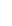 63-2311064402  ул. Красных Партизан, 65, корп. 32ООО «Техносервис»78-2311181610ул. им. Атарбекова, 1, корп. 22ООО «Южное тепло-энергетическое предприятие»77-2311151510  ул. Красных Партизан, 75/12ООО «Химзащита»69352308035264ул. Колхозная, 53/21ООО Предприятие «Энергетик»69-2312009517  ул. Старокубанская, 2, корп. 172ООО «Газпром теплоэнерго Краснодар»39-2308206128ул. им. Будённого, 117/2, оф. 3131ООО «Восток»52-2312184029ул. им. Лавочкина, 13, пом. 2672ООО КШП «Кубаночка-93»49-2309016850ул. Железнодорожная, 4, корп. Л, оф. 111ООО «Бизнес-Консалтинг»53-2310131776ул. им. Орджоникидзе, 46/ ул. Красноармейская, 322ООО «Дорсветэнерго»47372311173835ул. Совхозная, 18, оф. 1201ООО «Кубань-Вендинг»42-2309089488ул. им. Васнецова, 391ООО «Успех и дело»38-2308057973ул. им. Фрунзе, 1781ООО УК «Индустриальный парк Крас-нодар»89-2311209369ул. Солнечная, 15, корп. 53ООО УК «Москва»51-2309146827ул. Российская, 79/3, корп. 22ООО УК «Рубикон»81-2311190380ул. им. Петра Метальникова, 7, оф. 612ООО УК «Апрель»55-2308129642просп. Чекистов, 34, корп. 12ООО УК «Центральная-Краснодар»50-2310184295ул. им. Будённого, 1292ООО «Южная управляющая компания»84-2311127814  ул. им. Карякина, 173ООО «Дорремстрой»54-2308081870  ул. Минская, 57, корп. 12ООО «Онда»73372312248353ул. Московская, 691ООО «ЮЛК-Краснодар»48-2309109127ул. Березанская, 88, оф. 71ООО «РТК-Сервис»98-7704356630ул. Красных Партизан, 3933ООО «Меандр»73702311076951п. Берёзовый, 7/35, корп. 352ООО «Ниагара»40-2311130503ул. им. Артюшкова В.Д., 23, пом. 61ООО «Югкомстрой»40-2309135053ул. Новороссийская, 301ООО «Лидерпласт»67-2309129116ул. Старокубанская, 1142ООО «Росшина-Инвест»83-2312229583п. Индустриальный, ул. им. Осоки-      на Е.А., 7/5, литер Д, оф. 22ООО «АПИ «Гарант»72-2310154357ул. Промышленная, 742ООО «Мегаполис»64-2308220436ул. им. Калинина, 3212ООО «Сфера»46-2311194225ул. Красных Партизан, 1171ООО «ТД «Еврономер»64-2312104866х. Октябрьский, ул. Подсолнечная, 442ООО «Оптика Три-3» 50-2308260291ул. Красных Партизан, 34, оф. 3542ООО «Зип-Научприбор»77-2310012810ул. Московская, 52ООО «КИП-Сервис»88-2308073661ул. им. Митрофана Седина, 145/13ООО «Гран-Арт»42-2312124164ул. им. Игнатова, 18, корп. 11АО «Экспо-Центр»36-2309024160ул. Рашпилевская, 1371ООО «Русский лес»74-2312186570ул. Конгрессная, 1, корп. 22ООО «Дамиар-Ломбард»81-2308171517ул. Красная, 160,  оф. 4072ООО СИК «Девелопмент-Юг»80-2308034775ул. Зиповская, 32ООО «Кубаньлесстрой»63562312068424ул. Уральская, 116, корп. 42ООО «МАС СИДС»70-2309112987ул. Коммунаров, 268 А, оф. 22ООО «Транскард Систем»41-2320225984ул. им. Вишняковой, 2 А, оф. 41ООО «РН-Бурение» КФ в городе Крас-нодаре40-7706613770ул. Гаражная, 1541ООО «Профиткликс»90-2308258253ул. им. Дзержинского, 3/2, оф. 4013Карасунский филиал ЗАО «Сыродельный комбинат «Ленинградский»53-2341015890ул. Новороссийская, 212/12ООО «Приоритет»51-2312230476просп. им. писателя Знаменского, 16, пом. 72ООО «Лавр»49-2311249548ул. Красная, 118, оф. 881Филиал № 22 ООО «ЭПАМ Систэмз» в г. Краснодаре85-7719232155ул. Одесская, 483ООО «СБС Мегамолл»63-2312286888ул. Уральская, 79/1, оф. 6132ООО «Торгстрой»42-2311074496ул. им. Демуса М.Н., 121ООО «Спецторг-Кубань»56-2312182769ул. Уральская, 992ООО ТД «Суворовский редут – Кубань»90-2308101140п. Знаменский, ул. Берёзовая, 2/13ООО ТД «Меркурий»69-2308251160ул. им. Будённого, 962ООО ТК «Империал»87572312295642Пашковский жилой массив, ул. им. Кирова, 832ООО «Тандор»48-2310156347ул. Жемчужная, 2/11ООО «АЛК Групп-Краснодар»47-2312262943ул. Таманская, 176, корп. А, оф. 3011ООО «ЦММ-К»84-2310119610 ул. Путевая, 5, оф. 313ООО «ИТ ЭНД Трип»53-2311246385ул. Восточно-Кругликовская, 26, оф. 12ООО «Унимастер»67-2311251650ул. им. Героя Яцкова И.В., 6, оф. 202ООО «Люкс-Юг»79-2310091450ул. Одесская, 48 Л2ООО «Есения-Мебель»43-2308149600ул. Зиповская, 5 В1ООО «Этажи-Кубань»55-2310189663ул. Северная, 4502ООО «Центр комплексных услуг «Медея» 45-2321011600ул. Магистральная, 31АО «Банк Русский Стандарт» Кредитно-кассовый офис «Краснодар № 1» 61-7707056547ул. им. Тургенева, 138/32ООО КБ «ГТ Банк»70-0103001895ул. Северная, 3212РЦ «Южный» (Краснодар) АО «Банк Интеза»38-7708022300ул. им. Пушкина, 441ООО «Южный Альянс»55-2309107521ул. Октябрьская, 162ООО ТПК «РОСТИ»94-2312127380п. Индустриальный, ул. Восточная, 1 А3ООО «Ника-23»50-2312209918ул. им. Шевченко, 150, корп.12ООО «Аркадиум»46-2312283397ул. Трамвайная, 2/6, оф. 141ООО «Атм Юг»82-2311293547пр. им. Репина, 322ООО «ТЭК»42-2311208051ул. Героев-Разведчиков, 30, оф. 751ООО «Автоальянс»35-2310178439ул. им. Митрофана Седина, 701ООО «Колос-Проект»37-2310000942ул. Волжская, 531ООО «Петрохлеб-Кубань»41-2310109650  ул. Красная, 124, Б, оф. 601ООО «Комбинат здорового питания»68-2309129204пер. Константиновский, 26, оф. 2022ООО «Фрателли»35-2309097760ул. им. Кондратенко Н.И., 141ООО «Комплекс-Бар-Кубань»42-2310116190пр. 1-й им. Филатова, 2, корп. 21ООО «Кубанская соляная компания»47-2310190958ул. Ипподромная, 55 А, оф. 41ООО «Делихара»38-2308239250ул. им. Гаврилова П.М., 1, оф. 6001ООО «Анприс»82-2311013567ул. им. Жлобы, 1/12ООО «Общепит»44-2310086114ул. им. Пушкина, 161ООО «Весна»56-2308185453ул. Дальняя, 41/12ООО «Анкона»63-2312084761ул. Новороссийская, 1722ООО «Наш Экодом»74-2312288589ул. Аэропортовская, 62ООО «Кейтеринг Краснодар»87-2312269868ул. им. Евдокии Бершанской, 355, оф. 223ООО «Юг-Биосфера»94-2312056323ул. Онежская, 373ООО «Неометрия»74-2309149560ул. Комсомольская, 152ООО «Форма»54-2310164161ул. Кузнечная, 62ООО «Везет»40-2311247727  ул. им. Дзержинского, 116, оф. 71ООО «Аудит Плюс»50-2311259433  ул. им. Дзержинского, 116, оф. 72ООО «Лаборатория учета»82-2312300525  ул. Бородинская, 16, оф. 4152ООО «АВМ-Орсетто»53-2312225726  ул. Уральская, 75/12ООО «Демедиа»97-2311301974  ул. им. Дзержинского, 157, оф. 103ООО «ТК ЮГ»93-2312180680ул. Новороссийская, 102, корп. 8, оф. 201 3ООО ОО «Акула» 93-2311241651пр. им. Репина, 34, оф. 883ООО «Февраль Плюс»92-2308216567ул. Красных Партизан, 117, оф. 5073ООО «Зитар-Кубань»91-2312213696  ул. Уральская, 144, оф. 253ООО «Дарлинг»87-2312079137  пр. 4-й Воронежский, 23ООО «Транссервискубань»86-2312210631  ул. Уральская, 6, оф. 43ООО «Комплексные поставки»83-2312287546ул. Уральская, 75, корп. 2, оф. 1902